Učivo Vlastivěda – 4. ročník ( 4. 5. a 7. 5. 2020)Téma: Vybavení kolaÚkol:   - seznam se s povinnou výbavou kola a desaterem bezpečné jízdy na kole           -  při výuce si pusť video na	 https://www.zachranny-kruh.cz/pro-skoly/vyukova-videa/dopravni-vychova/cyklista.htmlhttps://www.zachranny-kruh.cz/pro-skoly/vyukova-videa/dopravni-vychova/bezpecnost-na-kole.html             - vypracuj 2 úkoly – pracovní listy za učivem -  a pošli  je p. uč. Soukupové na mail            - další týden budeš vypracovávat doplňovačku ze znalostí o výbavě kolaKolo – dříve také bicykl, je jednostopé vozidlo poháněné lidskou silouPovinné vybavení kola (nalep si do školního sešitu)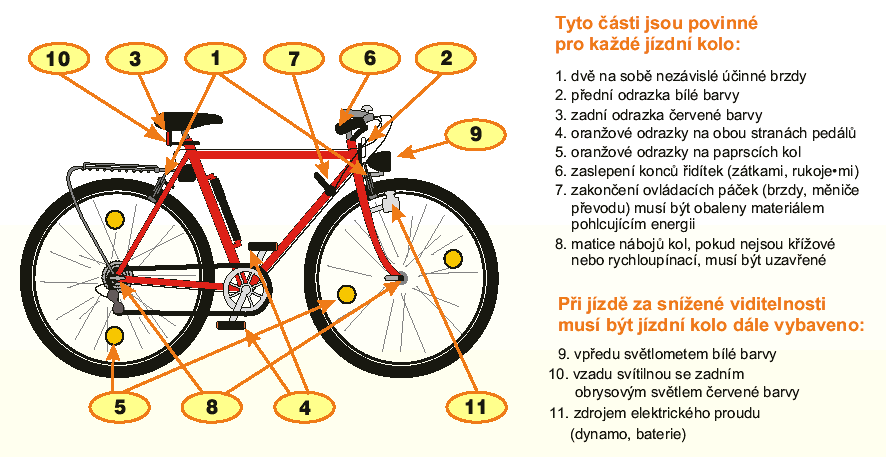 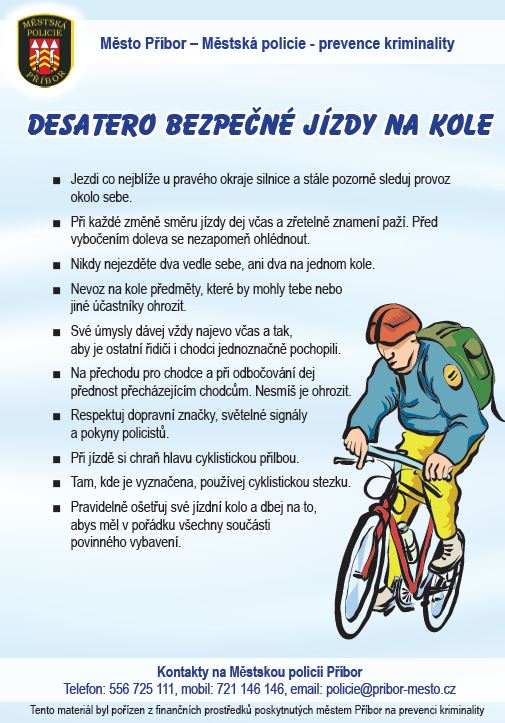 Úkol:  vypracuj pracovní list č. 1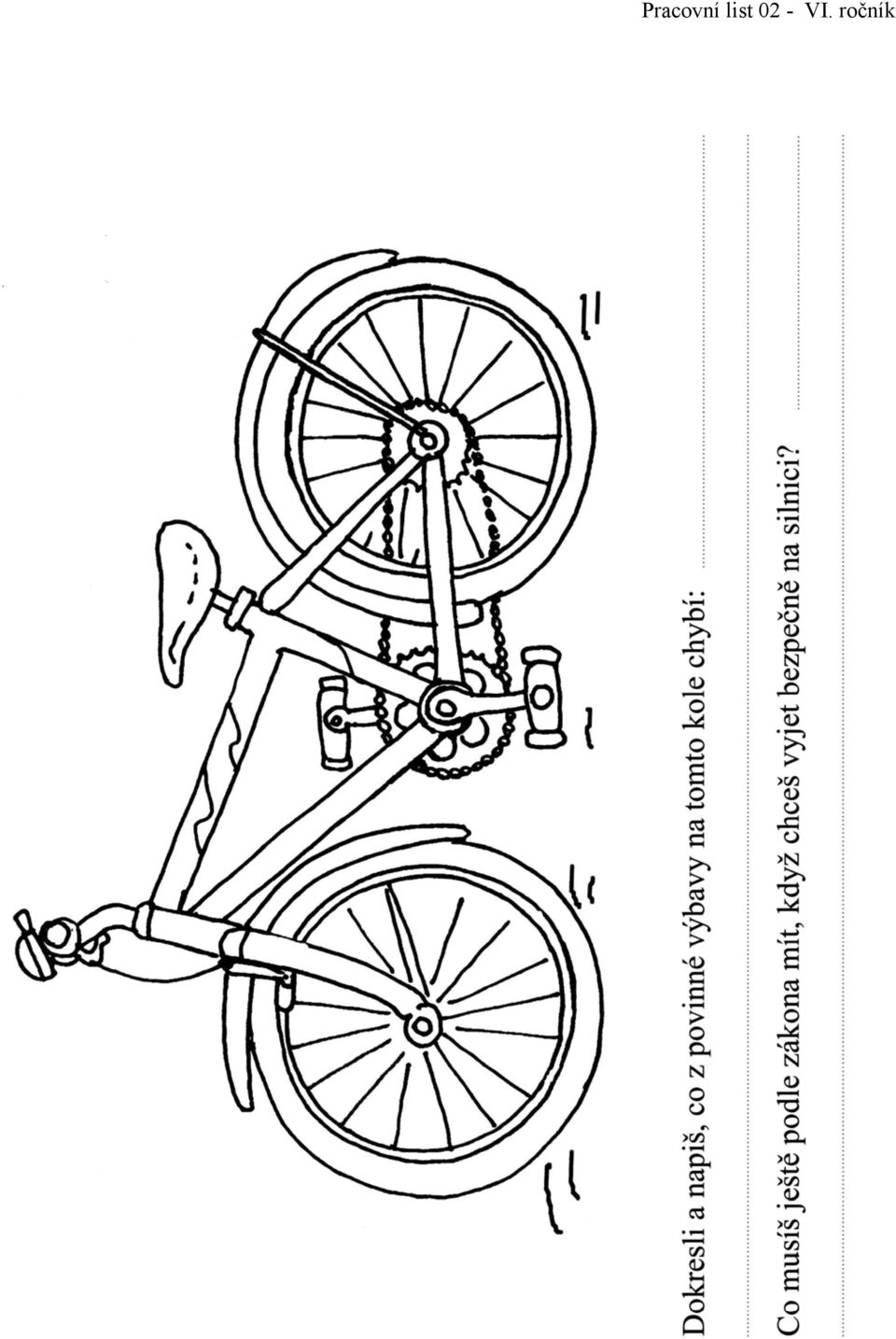 Úkol:  vypracuj pracovní list č. 2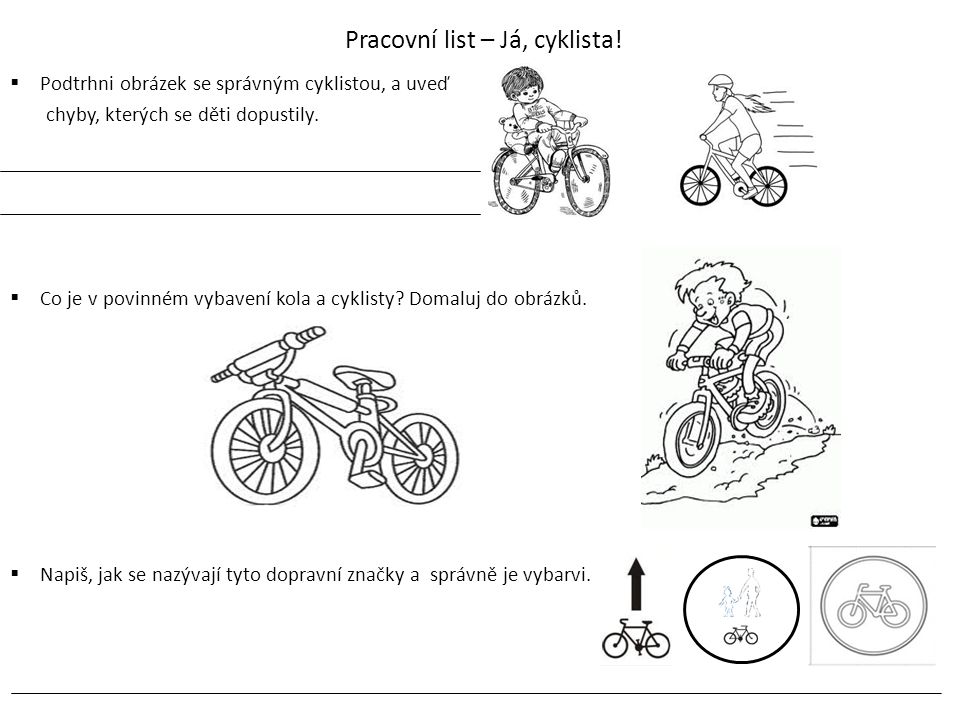 